WelcomeWelcome to Canterbury Archers and well done on completing the beginners course.The Canterbury Archers ClubWe shoot on the field in the Summer, Friday evenings from 4.00pm and on Saturday Mornings 9.15am and Sunday 9.30am.  Friday’s and Saturdays can be used for shooting rounds, or for practise, coaching, setting up your bow or trying new things.  Sundays, the club shoot a round, either imperial (yards) or Metric (metres) depending on the week.  Please make sure you arrive on time to help set up the field and your equipment before shooting starts (usually around 10am).  Please make sure that you also help with clearing the field after shooting.In the winter, we shoot indoors at the Archbishop’s School on a Friday evening.  Please arrive by 6.15pm to help set up the equipment.  We also shoot on the field during the winter on both Saturday and Sunday mornings.Tea, coffee and cold drinks are available, and cake on a Sunday (if we are lucky).  There is a pot in the kitchen, please pop in 10p to help cover the costs.ShootingPlease make sure you remember the safety points taught in the Beginners course and please do not walk to the line to shoot before you hear the whistle blow once and do not cross the shooting line to collect any arrows under any circumstances until you hear three whistles.  If you hear anyone shout ‘fast’ or a set of blasts on the whistle whilst shooting, immediately lower your bow and arrow and step off the line.Many beginners find it best to start shooting on the lower distances at first, but when you feel ready please feel free to move up the distances and have a go.  If it is a busy day at the club, always check first with the members shooting on the distances that there is room to join them.Canterbury Archers also hold a couple of special shoots in the year.  The Little Stanley Cup in the summer, for fun and to raise money for Great Ormond Street Hospital.  We also hold a shoot in honour of our oldest club member, Fred Noone who we sadly lost this year, to celebrate his birthday, as well as other fun shoots.  We also hold a have a go at the Canterbury Beer Festival each year and need helpers with this, it is a lot of fun.Badges and AwardsWhen you shoot a round, depending on the score, you will be given a classification and a handicap for that round.  You can earn Badges for Third Class, Second Class, First Class and Bowman at the club. These are awarded after you have reached the required score level three times.You can also gain Junior Master/Master Bowman and Grand Master Bowman.  These can only be achieved at record status shoots held around the country and again you need to achieve the score level three times. The club has a table of rounds and classifications so that you can work out what score you need.  The records officer will also keep you informed of when you have achieved your badges.Junior ArchersAll the badges and awards are also available for Junior Archers, but in addition there are other awards and schemes, such as the arrow award, Jaws scheme, Summer Metrics, November challenge.   Archery GB also hold the Junior Nationals in July at Lilleshall and the Archery Youth Festival, also at Lilleshall in August, which is a week long shoot.  You will get to shoot with GB squad members, have some coaching, meet other Juniors and have lots of fun.TournamentsThere are many many tournaments held around the country both indoors in the winter from around October to March and outdoors from April to September. They range from fun shoots to large National competitions.  They are always fun to enter, no matter what level you are and it is great to shoot with new people and gain experience.  Entry forms for some of these can be found on the club house wall, and there is a list printed in the back of the Archery GB magazine which you will receive four times a year.  As well as cups and medals for the winners, entrants can also achieve Master Bowman and Grand Master Bowman as well as Rose Awards and World Archery Badges.  Details can again be found on the Archery GB website.We have a few members that enter tournaments regularly and they would be happy to help and advise if you would like to start entering tournaments.  We also have a member who has shot for England and another member that is part of the GB squad, so there is plenty of help and advice available if you need it.EquipmentThe club has everything you will need to get started.  When you are ready to purchase your own equipment there are plenty of shops around the country and on line.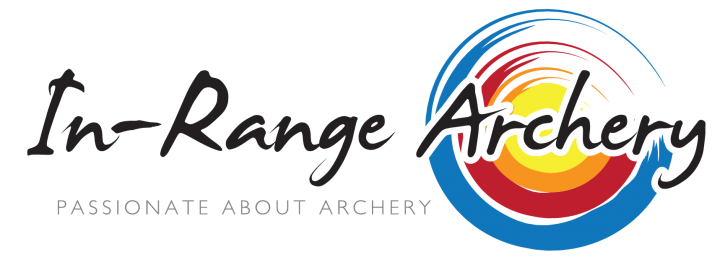 The Old Granary Kemsing Road Wrotham Kent TN15 7BU.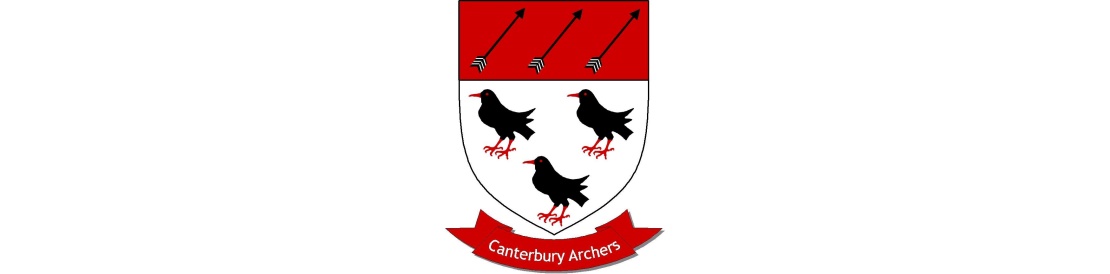   CANTERBURY                           ARCHERS